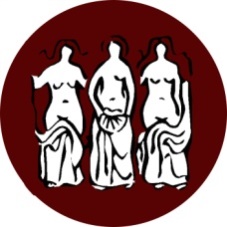 SPECIJALNA BOLNICA ZA MEDICINSKU REHABILITACIJU VARAŽDINSKE TOPLICEUpravno vijećeVaraždinske Toplice, 30.10.2023.Broj: 01-1791/7-2023.Temeljem članka 21. Statuta Specijalne bolnice za medicinsku rehabilitaciju Varaždinske Toplice, Upravno vijeće je na 117. sjednici održanoj dana 30.10.2023. godine donijelo slijedeći:PLAN I PROGRAM RADA SPECIJALNE BOLNICE ZA MEDICINSKU REHABILITACIJU VARAŽDINSKE TOPLICE ZA 2024. GODINU Varaždinske Toplice, listopad 2023. godineUVODNO O USTANOVISjedište Specijalna bolnica za medicinsku rehabilitaciju Varaždinske Toplice nalazi se na adresi Trg sv. Martina 1, u samom srcu Varaždinskih Toplica. Ova ustanova je smještena u jednom od najstarijih i najvećih hrvatskih toplica, čija povijest datira još iz rimskih vremena. Varaždinske Toplice su prepoznate kao turističko odredište s uglednom specijalnom bolnicom za medicinsku rehabilitaciju.Mjesto se izdiže na južnoj padini Topličke gore i prostire se na sedrenim terasama oko termalnih izvora na nadmorskoj visini od 203 metra. Ova regija obiluje prirodnim ljekovitim čimbenicima, uključujući termalnu vodu obogaćenu sumporom i peloidom, što je čini idealnom za medicinsku rehabilitaciju i wellness usluge.Nedavna geološka istraživanja koja je provodio dr. Šimunić otkrila su da termalni izvori u Varaždinskim Toplicama nisu post-vulkanskog porijekla, kako se ranije mislilo. Umjesto toga, radi se o povratnoj (vodoznoj, neptunskoj) vodi koja zadržava svoj sastav u podzemlju tisućama godina. Ova voda izvire na južnim padinama Topličke gore i karakterizira je temperatura od 58 stupnjeva Celzijusa.Geografski smještaj Varaždinskih Toplica također pruža znatnu prometnu prednost, budući da se nalazi uz glavni prometni pravac, autocestu Zagreb-Budimpešta. Ova izvanredna prometna povezanost čini Varaždinske Toplice izuzetno pristupačnima pacijentima i posjetiteljima. Osim toga, udaljenost do zračne luke Zagreb iznosi tek nešto više od pola sata vožnje automobilom zbog blizine autoceste. Također, Varaždinski aerodrom pruža dodatnu mogućnost za brzo i učinkovito povezivanje s drugim dijelovima regije, koja još nije dovoljno iskorištena. S ovim geografskim prednostima, Specijalna bolnica za medicinsku rehabilitaciju Varaždinske Toplice ostaje izvrsno pozicionirana za pružanje kvalitetne zdravstvene skrbi i wellness usluga svojim pacijentima.Povijesni razvojVaraždinske Toplice, kako naselje, tako i lječilište, obiluju bogatom poviješću koja seže unatrag tisućama godina. Prema rimskim izvorima, ovaj prostor bio je naseljen još u 3. stoljeću pr. Kr. od strane ilirskog plemena Jasi. Ovo mjesto duguje svoje ime - Aquae Iasae - toj antičkoj epohi, gdje je postalo značajno zdravstveno, kulturno i gospodarsko središte provincije Gornje Panonije.U antičkim vremenima, car Konstantin Veliki naložio je obnovu Toplica nakon provale Gota. Tada je već donesena odluka da se ovdje održavaju sajmovi svake nedjelje tijekom cijele godine.U srednjem vijeku, Toplice se prvi put spominju u 12. stoljeću, u ispravi kralja Bele III, kojom su darovane Zagrebačkom Kaptolu. Od tog trenutka pa sve do 1945. godine, Kaptol je ostao vlasnikom tog posjeda i kupališnog lječilišta. Krajem 17. stoljeća, nakon što je nestala turska opasnost, tadašnja utvrda preuređena je u barokni dvorac - stari grad, koji je postao popularno odredište za ugledne goste. Krajem 18. stoljeća izgrađeno je zidano kupalište, koje je nazvano Konstantinov dom.Tijekom 19. i početkom 20. stoljeća, pa sve do Prvog svjetskog rata, Toplice su intenzivno razvijane i stekle su europski ugled. Godine 1920., Kaptol je sklopio ugovore s liječnicima iz Varaždina koji su nadzirali kupalište tijekom sezone. Godine 1832., Toplice su dobile stalne liječnike, a od tada se može pratiti kontinuirani razvoj zdravstvene službe u Varaždinskim Toplicama. Prvi stalni liječnik bio je dr. J. K. Schlosser, dok je dr. Aleksije Rakovac preuzeo tu ulogu 1869. godine. U to vrijeme, bečki profesor Hauer izvršio je prvu kvantitativnu analizu termalne vode, a rezultate je 1869. godine objavio Ivan Krstitelj Tkalčić u svom djelu "Sumporne toplice kod Varaždina u Hrvatskoj".Početak Prvog svjetskog rata zatekao je lječilište Varaždinske Toplice u punoj sezoni, ali su zbog ratnih okolnosti liječilišni objekti brzo ispražnjeni, a u najveći od njih, Konstantinov dom, smještena je vojna bolnica. Tako je privremeno započela bolnička djelatnost u Varaždinskim Toplicama, koja je postala stalna tek 50 godina kasnije.Godine 1946., lječilište je prešlo pod nadležnost Ministarstva zdravlja NRH, a 1952. godine proglašeno je ustanovom pod imenom Kupališno lječilište Varaždinske Toplice.Godine 1963., ova ustanova je preoblikovana u Bolnicu za reumatske bolesti i medicinsku rehabilitaciju. Kako bi se kompletirala ponuda, 1964. godine izgrađen je otvoreni bazen za kupanje, a 1966. godine potpuno rekonstruirana hidroterapija, koja je ponovno obnovljena 2004. godine. Godine 1973., izgrađen je novi hotel TERME, a 1982. godine hotel Minerva. Oba tadašnja hotela danas su dio Specijalne bolnice za medicinsku rehabilitaciju i pružaju smještajne kapacitete.Od tada do danas, razvoj turizma u Varaždinskim Toplicama gotovo je isključivo povezan s radom Specijalne bolnice za medicinsku rehabilitaciju.Resursna osnovaResursna osnova Specijalne bolnice za medicinsku rehabilitaciju Varaždinske Toplice ključna je za dvomilenijsko liječenje ovim prirodnim faktorima. I današnja bolnica, unatoč primjeni najnovijih metoda liječenja u rehabilitacijskoj medicini, snažno se oslanja na svoju čuvenu termomineralnu vodu i peloid.Termalno vrelo nalazi se u parku na nadmorskoj visini od 203 metra. U 18. stoljeću, ovdje je izgrađena plitka kaptaža, gdje se voda prirodnim padom preusmjeravala do kupališta putem zidanih kanala. Početkom 1962. godine izvršena je rekaptaža, omogućivši uzimanje termalne vode iz dubljih slojeva, dok su stari bunari bili zatvoreni.Od travnja 2018. godine, bolnici je, temeljem nove vodopravne dozvole, dozvoljeno crpljenje termalne vode u količini do 450.000 m³ godišnje, odnosno do 25 litara u sekundi. Ova voda koristi se isključivo u svrhu liječenja i medicinske rehabilitacije te za grijanje objekata u vlasništvu bolnice. Dozvola ostaje važeća do 2033. godine.Zahvaćanje vode izvodi se iz više bušotina dubine oko 50 metara, smještenih u arheološkoj zoni u parku. Osim za terapeutske svrhe, višak topline od termalne vode koristi se za grijanje dijela bolničkog kompleksa te za zagrijavanje sanitarne vode.Nažalost, od 1965. godine, kada je Zdravstveni fond prestao financirati liječenje prirodnim faktorima, geotermalnoj vodi Varaždinskih Toplica, koja je prema balneološkoj analizi "mineralna kalcijeva-natrijeva-hidro-karbonatna-sulfatna, sumporna hipertermalna voda s temperaturom od 58°C", nije priznata ljekovitost, osim njenog toplinskog učinka. Ovo je predstavljalo značajan gubitak za Toplice.Osim geotermalne vode, u liječenju se koristi peloid - ljekovito blato, koje se izvlači iz nalazišta Koščevec i nakon posebnih tehnoloških obrada primjenjuje u terapiji i liječenju.Tehnološki sustav korištenja geotermalne vode povezan je s fizikalnom terapijom, smještajnim kapacitetima i ugostiteljstvom te rekreacijom. U okviru bolnice izdvojene su tehnološko-organizacijske cjeline, uključujući objekte poput "Minerve," "Terma," "Konstantinovog doma," "Lovrine kupelji," zgradu stručnih službi, "Starog grada" i "Pučke kupelji."Upravljanje ovim tehnološkim sustavom i njegovo održavanje od ključnog su značaja za kontinuirani rad bolnice. Svaki prekid u radu ovog sustava može imati ozbiljne posljedice, stoga se održava kontinuitet tehnološke dokumentacije, obučava osoblje i provode stalne edukacije.U sastavu bolnice nalazi se i lječilišni park-perivoj, koji je 1963. godine zaštićen kao spomenik vrtne arhitekture. Površina perivoja iznosi 5,2 hektara, a njegova arheološka zona predstavlja značajnu spomeničku cjelinu.Također, bolnica posjeduje nekoliko manjih parcela zemljišta i nekretnina, pri čemu zemljište uz "Vilu Gajer" ima veliki potencijal za razvoj.Sažetak djelokruga radaSpecijalna bolnica obavlja djelatnosti bolničke i specijalističko-konzilijarne zdravstvene zaštite u djelatnosti fizikalne medicine i rehabilitacije.U okviru djelatnosti bolničke i specijalističko-konzilijarne zdravstvene zaštite, pojedine djelatnosti specijalističko-konzilijarnog liječenja, kao i nezdravstvene djelatnosti koje se u manjem opsegu ili uobičajeno obavljaju uz djelatnost bolničke i specijalističko-konzilijarne zdravstvene zaštite, određuju se rješenjem Ministarstva zdravstva.Specijalna bolnica za medicinsku rehabilitaciju Varaždinske Toplice može obavljati znanstveno-nastavnu djelatnost uz suglasnost Ministarstva zdravstva.Osim osnovne djelatnosti Specijalna bolnica može uz prethodnu suglasnost Ministarstva zdravstva pružati zdravstvene usluge u turizmu te obavljati djelatnost ugostiteljstva, turizma i trgovine, odnosno poslove za koje ima odobrenje sukladno posebnom propisu.MisijaMisija Specijalne bolnice Varaždinske Toplice je obavljati zdravstvenu djelatnost, tj. djelatnost od interesa za Republiku Hrvatsku koja se obavlja kao javna služba i koju po stručno-medicinskoj doktrini i uz uporabu medicinske tehnologije obavljaju zdravstveni radnici pri pružanju zdravstvene zaštite, pod uvjetima i na način propisan Zakonom o zdravstvenoj zaštiti. U širem smislu, misija je zaštititi, očuvati i unaprijediti zdravlje stanovništva koje koristi usluge Specijalne bolnice Varaždinske Toplice kroz dijagnosticiranje, liječenje i rehabilitaciju bolesnika, te kroz zaštitu javnozdravstvenog interesa, rano prepoznavanje rizika bolesti i sprječavanja bolesti. Obzirom na specifičnosti zdravstvene djelatnosti koju obavlja, misija Specijalne bolnice Varaždinske Toplice je i pružanje medicinske preventive i dijagnostike u sprječavanju nastanka kroničnih bolesti kroz usluge zdravstvenog turizma i ugostiteljstva.VizijaKorisnici usluga Specijalne bolnice Varaždinske Toplice bit će unaprijeđenog zdravlja i kvalitete života, a u slučaju bolesti bit će brzo i učinkovito zbrinuti, u skladu s najboljom medicinskom praksom i etičkim načelima. Bit će zadovoljni pruženim uslugama i opunomoćeni za preuzimanje aktivne brige za vlastito zdravlje. Djelatnici Specijalne bolnice Varaždinske Toplice bit će zadovoljni svojim poslom i motivirani za rad. Specijalna bolnica Varaždinske Toplice će svoje djelatnosti obavljati djelotvorno i odgovorno, vodeći računa o troškovima učinkovitosti i kvaliteti pružanja zdravstvene zaštite i ostalih usluga.ORGANIZACIJSKA STRUKTURAOrganizacijska struktura utvrđena je Statutom Bolnice i drugim zakonskim propisima i čine ih: Upravno vijeće, ravnatelj, zamjenik ravnatelja, pomoćnik ravnatelja za kvalitetu, pomoćnik ravnatelja za sestrinstvo – glavna sestra bolnice, pročelnik službe za stacionarnu medicinsku rehabilitaciju, pročelnik službe poliklinike, dijagnostike i fizikalne terapije, rukovoditelji službe za ugostiteljstvo i zdravstveni turizam, voditelji Odjela, Stručno vijeće, Stručni kolegiji, Etičko povjerenstvo, Povjerenstvo za lijekove, Povjerenstvo za kvalitetu, Povjerenstvo za unutarnji nadzor.Zdravstvenom djelatnosti upravlja Ravnatelj ili Zamjenik ravnatelja (ovisno o tome tko je od njih zdravstvene struke). Jedinicom za sestrinstvo, njegu, higijenu, i prehranu rukovodi Pomoćnik za sestrinstvo – glavna sestra bolnice kao i Odsjekom za prijem i otpust pacijenata, Odsjekom bolničke kuhinje i Odsjekom za higijenu bolničkih prostora.Jedinicom za kvalitetu zdravstvene zaštite rukovodi Pomoćnik za kvalitetu.Službom stacionarnog liječenja i medicinske rehabilitacije rukovodi Pročelnik službe.Službom poliklinike, dijagnostike i fizikalne terapije rukovodi Pročelnik službe.Odjelima i jedinicama zdravstvene djelatnosti rukovode voditelji odjela, a Odjelom fizikalne terapije rukovodi Voditelj odjela fizikalne terapije – glavni fizioterapeut bolnice.Službama i odjelima nezdravstvenih djelatnosti upravlja Ravnatelj (ukoliko je nezdravstvene struke) odnosno zamjenik ravnatelja (ukoliko je nezdravstvene struke)Službom za ugostiteljstvo i zdravstveni turizam rukovodi Rukovoditelj službe.Stručnom službom rukovodi Rukovoditelj službe.Odjelima nezdravstvene djelatnosti rukovode voditelji odjela.Odsjecima rukovode voditelji odsjeka.Zdravstvenu djelatnost u Bolnici obavljaju slijedeće ustrojstvene jedinice:Jedinica za kvalitetu zdravstvene zaštite:Odjel za znanost, nastavu i razvoj ljudskih resursaOdsjek za kontrolu bolničkih infekcijaJedinica za sestrinstvo, njegu, higijenu i prehranu:Odsjek za prijem i otpust pacijenataOdsjek bolničke kuhinjeOdsjek za higijenu bolničkih prostoraSlužba stacionarnog liječenja i medicinske rehabilitacijeOdjel za rehabilitaciju spinalnih bolesnikaOdjel za rehabilitaciju neuroloških bolesnikaOdjel za rehabilitaciju traumatoloških i ortopedskih bolesnikaOdjel za opću fizikalnu medicinu i rehabilitaciju I Terme (OFMR I)Odjel za opću fizikalnu medicinu i rehabilitaciju II Terme (OFMR II)Odjel za reumatološku i balneološku rehabilitaciju (Lovrina kupelj)Odjel za preventivnu medicinu i medicinski turizam (Minerva)Služba poliklinike, dijagnostike i fizikalne terapije:Odjel poliklinike sa sljedećim ordinacijama: Ordinacija fizikalne medicine 1 Ordinacija fizikalne medicine 2 Ordinacija fizikalne medicine 3 Ordinacija fizikalne medicine 4 Reumatološka ordinacija Dječja fizijatrijska ordinacija Neurološka ordinacija Internistička ordinacija Ortopedska ordinacija Odjel fizikalne terapije:Kineziterapija Dom I Hidroterapija Terme Elektroterapija Terme Kineziterapija Minerva Elektroterapija Minerva Hidroterapija Minerva Minerva Medica Kineziterapija za djecuOdjel bolničke ljekarneOdjel laboratorijske dijagnostikeOdjel za RTG, UZV I ostalu dijagnostiku: Ordinacija za RTG dijagnostiku i denzitometriju Ordinacija za UZV dijagnostiku Ordinacija za EMNG dijagnostiku Ordinacija za izokinetiku Ordinacija za urodinamikuOdjel suradnih medicinskih djelatnosti Ambulanta za logopediju Ambulanta za kliničku psihologiju Ambulanta za defektologiju Ambulanta za nutricionističko savjetovanje Radna terapijaOSTALI POSLOVI UNUTAR ZDRAVSTVENE DJELATNOSTI Jedinica za centralno naručivanje pacijenataNezdravstvenu djelatnost te ostale poslove unutar nezdravstvene djelatnosti  u Bolnici obavljaju se slijedeće ustrojstvene jedinice:Služba za ugostiteljstvo i zdravstveni turizamOdjel prijema i smještaja domaćinstva Odsjek prijema i smještaja Odsjek domaćinstvaOdjel prehrane i usluživanja Odsjek kuhinje (prehrane) Minerva Odsjek usluživanjaOdjel zdravstvenog turizma i marketingaOdsjek marketinga i prodaje Odsjek rekreacijskih i sportskih sadržaja  Odsjek trgovineStručna služba Odjel ekonomsko- financijskih poslovaOdsjek računovodstveno-financijskih poslovaOdsjek za plan, analizu i izvješćivanjeOdjel općih, pravnih i kadrovskih poslova2.1. Odsjek pravnih i kadrovskih poslova2.2. Odsjek obračuna plaćaOdjel tehničko uslužnih poslova Odsjek održavanja građevina, okoliša i gospodarenje otpadomOdsjek elektrostrojarskog i energetskog održavanja Odsjek voznog parka Odsjek za pranje i održavanje rublja Odsjek zaštite na radu i protupožarne zaštiteOdjel nabave, skladišta i naplate potraživanja       4.1. Odsjek nabave       4.2. Odsjek skladišta  C) Ostali poslovi unutar nezdravstvene djelatnosti 1.  Jedinica za projekte, IT podršku i centralni upravljački sustaSTRATEŠKI CILJEVIStrateški ciljevi Specijalne bolnice za medicinsku rehabilitaciju Varaždinske Toplice i ključni pokazatelji ostvarivanja tih ciljeva:Poboljšana dostupnost zdravstvene zaštiteKljučni pokazatelji: broj završenih pacijenata u ustanovi povećati za 10%, liste čekanja smanjiti za 10%.Osigurana održivost pružanja zdravstvene zaštite Ključni pokazatelji: ustanova će povećanjem limita HZZO-a i pronalaženjem novih izvora stvaranja prihoda uz racionalno korištenje svih resursa osigurati pozitivno poslovanje i poboljšati likvidnost ustanove, prosječnu popunjenost postelja uspostaviti na 90-100%.Ključni pokazatelji: razvoj bolnice kroz uvođenje novih metoda liječenja, edukacijom osoblja i podizanjem kvalitete rada, poticanje novih specijalizacija i subspecijalizacija, poticanjem djelatnika na stručno usavršavanje kako bi bili u korak sa strukom i inovativnim metodama liječenja.ANALIZA SNAGA, SLABOSTI, PRILIKA I PRIJETNJISnage i slabosti su elementi s pozitivnim, odnosno negativnim predznakom ili utjecajem, a odnose se na sam objekt analize. Prilike i prijetnje imaju pozitivan, odnosno negativan predznak ili utjecaj, a odnose se na sve ono što čini okruženje objekta analize.SWOT ANALIZAOSVRT NA PRETHODNO RAZDOBLJETijekom proteklih godina Uprava Bolnice pokrenula je snažan investicijski ciklus, i započela s uređenjem svih smještajnih kapaciteta (objekata Bolnice) kroz pripremu i realizaciju tri projekta energetske obnove (EnO ), a sve sa ciljem podizanja kvalitete smještaja i usluga, uštede energije, te povećanja tržišne konkurentnosti i stvaranja novog  vizualnog identiteta Bolnice.Navedene aktivnosti realizirane su kroz tri paralelno vođena projekta EnO (Projekti EnO Minerva, Projekt EnO skupa zgrada Terme – Konstatinov dom i projekt EnO Lovrine kupelji ). Istodobno izvođenje radova kroz navedene projekte predstavljalo je ogroman izazov za Upravu Bolnice, ali i za izvođače i sve zaposlenike Bolnice, a stanje je dodatno zakomplicirala pandemija COVID  19 bolesti, koja nas prati protekle tri godine, a pretpostavka je da će i u poslovnoj 2024. godini imati određen negativan utjecaj na poslovanje. Usprkos tome projekti su uspješno okončani. Treba naglasiti da spomenuti projekti energetske obnove u  ovom slučaju daleko nadilaze samu energetsku obnovu, obzirom  da je kroz navedene projekte izveden cijeli niz pratećih radova koji su bili neophodni za osiguranje normalnog funkcioniranja objekata nakon obnove, budući  da u same objekte (osim hidroterapije Terme), zadnjih četrdesetak godina nije bili značajnijih ulaganja, a neki objekti kao npr. Lovrina kupelj bili su toliko devastirani da su bili pred zatvaranjem. I sam objekt Minerva nije bio u puno boljem stanju obzirom da od izgradnje objekta nije bilo značajnijeg uređenja. Kroz navedene projekte u Bolnicu je investirano oko 150 mil.  kuna, dijelom bespovratnih sredstava iz Operativnog programa „Konkurentnost i Kohezija“, dijelom kroz sufinanciranje putem programa Ministarstva regionalnog razvoja i projekata EU, dijelom vlastitih kreditnih sredstva same Bolnice, a sve sukladno tadašnjim  zahtjevima Osnivača. Pored navedenih projekata, uspješno je proveden projekt„ Izgradnja i opremanje Nacionalnog centra za rehabilitaciju osoba sa ozljedama kralježnične moždine“,  kojim je izgrađen, u potpunosti opremljen i stavljen u funkciju dugi najavljivani tzv. Spinalni centar. Radi se o investiciji visine 18.369.467,63 €, koja je, uz vlastito financiranje u iznosu od 770.532,73 €,  financirana i s 11.015.993,10 € bespovratnih sredstava osiguranih kroz „Operativni program Konkurentnost i kohezija  2014.- 2020.“, te dodatnih 6.582.941,80 € osiguranih putem Ministarstva zdravstva, temeljem Odluka o sufinanciranju projekta od strane Vlade RH iz 2020. godine i 2023. godine. U zadnjih nekoliko godina  kao i  većina zdravstvenih ustanova u RH,  Bolnica je suočena sa  deficitom kadrova, posebno liječnika specijalista, medicinskih sestara, a u posljednje vrijeme i radnika u ugostiteljstvu (kuhari i konobari). Naime Pravilnikom nadležnog Ministarstva o specijalističkom usavršavanju liječnika, pojedine bolnice, posebno one u izvan većih gradova dovedene su u vrlo nezahvalan položaj, budući da su  slijedom odredbi navedenog Pravilnika obveze koje završeni specijalisti imaju prema  svojim matičnim ustanova minimalne, te je odljev liječnika  nakon završene specijalizacije prema većim centrima znatan.  Uz  to,  a radi nedovoljnog interesa  liječnika naše Županije za specijalizacijama iz djelatnosti Bolnice znatan broj liječnika dolazi  i na posao putuje iz Zagreba, gdje je potražnja za liječnicima specijalistima stalna i znatna.Navedeno stanje pokušalo se i za sada uspjelo ublažiti izradom nove sistematizacije i organizacije rada u Bolnici, budući je to jedini alat koji Upravi stoji na raspolaganju, a putem kojega može barem djelomično utjecati na zadržavanje djelatnika i  kroz dodatnu stimulaciju ih zadržati na radu u Bolnici.Naime Uprava nema drugih mogućnosti utjecaja na primanja radnika, obzirom da je taj dio radnih odnosa reguliran nacionalnim propisima (Uredbom o plaćama, Uredbom o nazivima i koeficijentima radnih mjesta te Kolektivnim ugovorom za djelatnosti u zdravstvu.)Kroz prethodno razdoblje zanovljen je znatan dio opreme u svim djelatnostima Bolnice, od ambulantnih terapija, bolničkih odjela, dijagnostike do  opreme za ugostiteljstvo u što je uloženo više od 14 milijuna eura. Novi Nacionalni rehabilitacijski centar za osobe s bolestima i oštećenjima kralježnične moždine  postavio je novi standard u zdravstvu. Posebno ističemo nabavu robotike koja predstavlja novo mjerilo u terapiji i rehabilitaciji osoba s bolestima i ozljedama kralježnične moždine.Navedena oprema obuhvaća:Robotski uređaj za rehabilitaciju donjih ekstremitetaRobotski uređaj za postupnu vertikalizaciju pacijenta s integriranom funkcionalnom električnom stimulacijomMobilni uređaj za intenzivno vježbanje hoda u fazi rehabilitacije bolesnika s deficitom hodaOva tehnološka rješenja označavaju suštinsku promjenu u pristupu liječenju i rehabilitaciji pacijenata, postavljajući novi standard u skrbi za osobe s ozbiljnim oštećenjima kralježnične moždine. Njihova šira dostupnost i integracija u tretman znači da pacijenti dobivaju priliku za bolju rehabilitaciju, veću neovisnost i poboljšanu kvalitetu života.Uveden je cijeli niz novih metoda i tehnika liječenja primjenjivih u rehabilitacijskoj medicini, te se sustavno poticalo i potiče se stručno usavršavanje i brojne edukacija putem  seminara, stručnih domaćih i međunarodnih kongresa te posjeta drugim sličnim ustanovama u RH i izvan nje.Protekle tri godine sve aktivnosti i poslovanje Bolnice snažno je obilježila Pandemija COVID 19 bolesti, koja i dalje prijeti i te se različitim mjerama još i danas pokušava držati pod kontrolom. Bolnica je u mjesecu studenom 2020. godine Odlukom Ministarstva zdravstva proglašena i Sekundarnim COVID centrom  što je zahtijevalo potpuno novu organizaciju rada u Bolnici,  a znatan dio pacijenata  napustio je liječenje. Unatoč svim problemima i brojnim nelogičnostima sustava, Bolnica kontinuirano obavlja svoju djelatnost tako da sve službe kontinuirano rade u prilagođenim pandemijskim uvjetima poštujući propisane mjere.U svrhu poboljšanja uvjeta i smanjenja rizika od širenje zaraze u Bolnici je proveden cijeli niz aktivnosti,  vidljiv kroz reorganizaciju prostora, puteva komunikacije, rasporeda radnog vremena i rada osoblja. Svugdje gdje su to prostorni uvjeti omogućavali terapijski postupci su disperzirani s ciljem poštivanja distance i ostalih epidemioloških mjera, definirani su putevi komunikacije da se  potpuno izbjegne ili na najmanju mjeru svedu kontakti pojedinih kategorija pacijenata i osoblja ( ambulantni i stacionarni pacijenti, pacijenti iz pojedinih objekata Bolnice i sl.). Pacijenti praktički sve procedure obavljaju na odjelu i u objektu na kojem su smješteni, dok je za postupke hidroterapije koje nije moguće izmjestiti ( bazeni, kade  i sl. ) napravljen poseban raspored korištenja,  da se  minimalizira bilo kakav kontakt pojedinih skupina pacijenta  ali i terapeuta.Provedena je intenzivna edukacija i kampanja za cijepljene, tako da je u Bolnici s dvije doze procijepljeno preko 75 % svih  radnika , a među zdravstvenim radnicima taj je broj gotovo 100 %,  a u tijeku je cijepljenje i Booster dozom. Na svim odjelima se provodi stalna kontrolna i preventivna testiranja  brzim antigenskim testovima, kako pacijenata  tako i osoblja,  bez obzira na cjepni status. Ipak i uz sve navede mjere povremeno registriramo određeni broj pozitivnih osoba, kao među pacijentima tako i među cijepljenim osobljem, što dodatno otežava  poslovanje Bolnice.U Bolnici od početka pandemije djeluje Krizni stožer, koji na dnevnoj bazi prati i procjenjuje epidemiološku situaciju te predlaže adekvatne mjere.Formiran je odsjek za izolaciju, u koje smještavamo sve pacijente za koje se tijekom boravka utvrdi da su COVID pozitivni, te se ovisno o  razvoju kliničke slike svaki pacijent individualno prosuđuje i tretira.Invazija Rusije na Ukrajinu, koja je započela 2022. donijela je nove izazove, pa je tako objekt „Lovrina kupelj“ po Nalogu ravnateljstva civilne zaštite Ministarstva unutarnjih poslova, a temeljem članka 3. i članka 27. Pravilnika o mobilizaciji i načinu rada operativnih sustava civilne zaštite (NN 69/16), mobiliziran radi organizacije prihvatnog centra i smještaja za izbjeglice pristigle iz područja Ukrajine zahvaćenih oružanim sukobima. Mobilizacija je stupila na snagu 28. veljače 2022., a traje još i danas. CILJEVI U POSLOVNOJ 2024. GODINI TE NAREDNIM RAZDOBLJIMAIz svega navedenog jasno je da određene planirane aktivnosti nisu mogle biti realizirane u potpunosti  a neke  nisu ni započele.  Stoga i u novom mandatnom razdoblju pred Upravom Bolnice stoje brojni zahtjevi i izazovi koji se mogu definirati kroz nekoliko glavnih ciljeva:Daljnje ulaganje u objekt MinervaBolnica je u ožujku 2023. godine, na Poziv na dodjelu bespovratnih sredstava „Regionalna diversifikacija i specijalizacija hrvatskog turizma kroz ulaganja u razvoj turističkih proizvoda visoke dodane vrijednosti“ (referentne oznake NPOO.C1.6.R1-I1.01, iz Nacionalnog plana oporavka i otpornosti), prijavila projekt Unaprjeđenje kvalitete smještaja i sadržaja hotela Minerva - Varaždinske Toplice (NPOO.C1.6.R1-I1.01-V3.0003)Nositelj projekta je Specijalna bolnica za medicinsku rehabilitaciju Varaždinske Toplice. Partner na projektu je Varaždinska županija., a trajanje projekta je 24 mjeseci. Ciljevi projekta su unaprijediti kvalitetu smještaja i sadržaja hotela Minerva te smanjiti utjecaj na okoliš i povećati otpornost javne turističke infrastrukture.Projekt obuhvaća ulaganje u povećanje kvalitete smještajnih kapaciteta kroz uređenje interijera 53 smještajnih jedinica što će rezultirati  podizanjem kategorije hotela Minerve na 4*. Ulaganje u hotel Minerva obuhvaća i izmjenu strojarske tehnike bazena, uređenje prostora recepcije, lobija i glavnog restorana, te uvođenje wi-fi-ja i Interneta u svim prostorijama kompleksa. Uz navedeno ulaganjem su obuhvaćeni i ostali sadržaji u funkciji razvoja lječilišnog turizma, uređenje unutarnjih bazena, vanjske garderobe i vanjskog bazena, uređenje kuhinje i restorana te djelomično uređenje Trga Minerve.  Provedba projekta usmjerena je na prilagodbu, odnosno na zelenu i digitalnu tranziciju postojeće javne turističke infrastrukture, s ciljem povećanja njezine kvalitete i smanjenje negativnog utjecaja na okoliš. Rezultati  projekta su uz uštedu energije i smanjenje emisije stakleničkih plinova povećanje upotrebe obnovljivih izvora energije i ishođenje certifikata sustava upravljanja okolišem i/ili energijom.Ukupna planirana vrijednost kapitalnog projekta iznosi 17.240.000,00 EUR s PDV-om, od čega se na radove odnosi 14.000.000,00 EUR,  na medicinsku i nemedicinsku opremu 2.150.000,00 EUR, na hortikulturno uređenje 160.000,00 EUR te na nematerijalne troškove projekta 930.000,00 EUR. Pozivom se financira do 100% prihvatljivih troškova projekta, a neprihvatljivih troškova u ovom projektnom prijedlogu nema. Rezultati poziva još nisu poznati.Uvođenje novih zdravstvenih sadržaja kompatibilnih sa djelatnošću Bolnice, a gdje posebno izdvajamo: Pokretanje centra sportske medicinske rehabilitacije, gdje smo već započeli pripremne aktivnosti s ciljem stvaranja odgovarajućih prostornih tehničkih i kadrovskih uvjeta. Cilj projekta je  privući što veći broj mlađih, radno aktivnih i platežno sposobnijih korisnika, te stvoriti  vrhunski medicinski proizvod  (za koji nesumnjivo i postoji znatan interes), sa što većim udjelom dodane vrijednosti, te postati prepoznatljivi na tržištu  takvih usluga. Formiranje  nacionalnog centra za rehabilitaciju osoba oboljelih od multiple skleroze ( MS).U tom smislu započeli smo s aktivnostima usmjerenim na formiranje multidisciplinarnog tima te stvaranja organizacijskih i tehničko materijalnih uvjeta za pokretanje centra.Cilj je ovu specifičnu i u fizičkom i psihosocijalnom smislu zahtjevnu, te kroz Savez udruga oboljelih od MS dobro organiziranu skupinu pacijenata, koja je  disperzirana po svim objektima Bolnice i po drugim Toplicama, koliko god je  to  moguće koncentrirati u jednom od objekata  Bolnice   obzirom na specifične metode rehabilitacije i korištenje  specifičnih tehnika i uređaja  te visoko educiranih kadrova.  Redefiniranje cijena usluga  liječenjaDobro je znano da je u sadašnjem  financijskom okruženju koje je prvenstveno uvjetovano izrazito niskim cijenama zdravstvenih usluga od strane nacionalnog osiguravatelja  Hrvatskog zavoda za zdravstveno osiguranje (HZZO), gotovo nemoguće dugoročno stabilnije poslovanje i osiguravanje visokokvalitetne zdravstvene usluge.Ta činjenica dodatno će doći do izražaja otvaranjem i puštanjem u funkciju novog  Centra za rehabilitaciju povreda kralježnice.Stoga je u narednom periodu neophodno kroz dijalog s Ministarstvom zdravstva i HZZO-om, redefinirati cijenu usluga, ako ne za sve pacijente onda barem za one najteže kakvi će se liječiti u tom objektu. Inicijalne  aktivnosti  u tom smjeru već su poduzete, i  rješenje se nazire kroz redefiniranje cijene pojedinih DBL-ova (dani bolničkog liječenja),  ili kroz priznavanje dijela akutnih kreveta  kojih za sada u rehabilitacijskoj medicini u Specijalnim bolnicama nema.  U nezdravstvenom dijelu tj. u ugostiteljsko - turističkoj djelatnosti nameće se  potreba reorganizacija s ciljem stvaranja uvjeta za jači nastup na zdravstveno turističkom i tržištu. U tom smislu neophodno je u dogledno vrijeme dio kapaciteta  objekta Minerva  reorganizirati na način da se bar formalno izdvoji iz sustava Bolnice u zasebni pravni subjekt,  najvjerojatnije kao trgovačko društvo,  čiji bi  osnivač bila  Bolnica, što bi omogućilo poslovanje sukladno Zakonu o trgovačkim društvima, a  ne Zakonu o ustanovama i Zakonu o zdravstvenoj zaštiti. Time bi se izbjegla brojna ograničenja i nelogičnosti koja nameću zdravstveni propisi.Ovdje je potrebno naglasiti da je za provedbu ovog cilja glavni ograničavajući faktor koji će djelovati kako na dinamiku procesa tako i na veličinu izdvojenih  kapaciteta,  vezanost  svih naših objekata koji su bili u procesu energetske obnove za propise EU, koji dozvoljavaju komercijalizaciju tih objekata maximalno do 20 % kapaciteta do 2026.g.Izgradnjom i puštanjem u funkciju novog objekta za rehabilitaciju spinalnih povreda javio se u  postojećim objektima „višak“ slobodnih kapaciteta, što otvara mogućnost prenamjene istih u objekt višeg standarda, namijenjenog smještaju starijih osoba, a što je omogućeno Specijalnim bolnicama  sukladno članku 116.  važećeg Zakona o zdravstvenoj zaštiti.Pored svega navedenog potrebno je: Kontinuirano raditi na racionalizaciji ukupnog poslovanja, kako zdravstvenog tako i turističko ugostiteljskog segmenta, što podrazumijeva sve aktivnosti s ciljem povećanja prihoda s jedne te smanjenjem rashoda s druge strane, vodeći računa da se  ne narušava  kvaliteta pruženih usluga. Da bi s to postiglo neophodno je:Doraditi postojeću unutarnju organizaciju rada u Bolnici s ciljem racionalizacije s jedne strane, i povećanja efikasnosti s druge strane, vodeći računa o poštivanju  kompetencija koje pojedino radno mjesto zahtijeva, te osiguravanja optimalnog broja izvršitelja uključenih u sve radne procese, sukladno prihvaćenim i danas važećim standardima i normativima,kontinuirano raditi na stručnom usavršavanju svih profila radnika kako medicinskih tako i nemedicinskih, dalje proširivati paletu usluga i postupaka koje se danas provode u suvremenoj rehabilitacijskoj medicini ( nakon završetka odgovarajućih edukacija i dobivanja certifikata), sve nedovoljno iskorištene kapacitete i resurse kroz navedene aktivnosti postepeno staviti u što većoj mjeri na slobodno tržište zdravstvenih i zdravstveno turističkih usluga, ukupno financiranje djelatnosti Bolnice učiniti manje ovisnim o HZZO-u.Također je potrebno poduzimati mjere kontinuirane brige u okviru razvoja ljudskih resursa, s ciljem održavanja dobrih međuljudskih odnosa te ugodne i poticajne radne okoline, provoditi mjere u cilju osiguranja dobre suradnje sa drugim zdravstvenim ustanovama, tijelima uprave, Ministarstvima, a posebno s predstavnicima i službama Grada Varaždinske Toplice i Osnivača. Naveden je samo dio aktivnosti čijom će implementacijom Bolnica nastaviti postepenu transformaciju u vrhunsku rehabilitacijsku ustanovu, te prepoznatljivu i kvalitetnu destinaciju zdravstvenog turizma, koristeći sve komparativne prednosti, osobito prirodne ljekovite činitelje, dvo-milenijsku tradiciju, stručne medicinske i turističke kadrove, terapijske, dijagnostičke i rekreacijske kapacitete i opremu, te turistički atraktivno i prometno kvalitetno dostupno mjesto i okolicu, u nakani da je koriste ne samo bolesne i stare osobe, već i imućnija, pokretna i zdrava-populacija.   Na kraju treba naglasiti da će realizacija svega navedenog,  kao i poslovanje Bolnice u mnogome ovisiti s jedne strane o daljnjem tijeku Pandemije COVID 19 bolesti, te s druge strane dinamici najavljenih reformskih mjera zdravstvenog sustava.Naime u najavi je kompletna reorganizacija zdravstvenog sustava RH, s donošenjem cijelog paketa Zdravstvenih zakona (Zakon o zdravstvenoj zaštiti,  Zakon o osnovnom zdravstvenom osiguranju, Zakon o dopunskom zdravstvenom osiguranju, itd.), koji reguliraju vlasničko-osnivačka prava i odnose zdravstvenih ustanova, financijsko poslovanje i mnoge druge segmente funkcioniranja zdravstvenih ustanova.Tu posebno naglašavamo moguću promjenu osnivačkih i vlasničkih prava i prelazak istih na centralnu državu (RH), te slijedom toga i promjenu stava potencijalnog novog osnivača i vlasnika prema rehabilitacijskoj medicini u cjelini.LJUDSKI RESURSIPrioritet je zadržati postojeći liječnički kadar omogućavanjem specijalizacija i subspecijalizacija, stalnih edukacija i stručnog usavršavanja, te dodatnim nagrađivanjima prema rezultatima rada i zalaganja. Tijekom prethodnih godina dio liječnika koji su ostvarili pravo na starosnu mirovinu nastavili su raditi zaključivanjem ugovora o radu na određeno vrijeme. U prethodne dvije godine velik broj djelatnika ostvario je jedan od uvjeta za starosnu mirovinu. Prethodnih godina, a isto se djelomično očekuje i u poslovnoj 2024. godini, nije dosegnut maksimalni mjesečni limitiranih sredstava ugovoren sa HZZO-om što predstavlja veliki problem za financijsko poslovanje bolnice. Pokušati će se dodatnim angažmanom i novim zapošljavanjem djelatnika dostići maksimalan ugovoreni limit. Bolnici ne nedostaje samo liječnika, nego i medicinskih sestara što bi bio i dugoročni plan za kadrovsko jačanje bolnice u brizi za pacijente. Uz medicinski kadar nedostaje i nezdravstvenih djelatnika (kuhara, konobara, tehničkog kadra),  što je posljedica relativno niskih primanja koji su definirani uredbom o nazivima radnih mjesta i koeficijentima složenosti poslova u javnim službama te temeljnim kolektivnim ugovorom i granskim kolektivnim ugovorom.Cilj je unaprijediti kvalitetu i kvantitetu rada putem trajne edukacije i stručnih usavršavanja liječnika, medicinskih sestara i tehničara te ostalog zdravstvenog i nezdravstvenog osoblja, čime se unapređuje postojeće znanje i stječu nove vještine. Medicinsko osoblje je potrebno osposobljavati za nove dijagnostičko-terapijske postupke s naglaskom na one postupke koji ne iziskuju veće financijske troškove, a obogaćuju ponudu zdravstvenih usluga na korist naših pacijenata. Također je potrebno inzistirati na maksimalnom zalaganju i profesionalnom odnosu medicinskog i nemedicinskog osoblja prema pacijentima, uz istovremenu odgovornost za izvršene postupke. Planiranje zapošljavanjaPolitika zapošljavanja u 2024. godini vodit će se sukladno naputku Ministarstva zdravstva kojim je za svako zapošljavanje na neodređeno vrijeme potrebna prethodna suglasnost Ministarstva, a prema dinamici odlazaka u mirovinu ili prekidu radnog odnosa u ustanovi po bilo kojoj osnovi. Uvjete za odlazak u starosnu mirovinu sukladno čl. 112. Zakona o radu (NN 93/2014, 127/17, 98/19, 151/22) (Žene i muškarci: 65 godina  života i 15 godina radnog staža) u 2024. godini ispunjava 10 zaposlenika.Uvjete za starosnu mirovinu sukladno Zakonu o mirovinskom osiguranju u 2024.g. ispunjava 28 zaposlenika.PROGRAMI RADA PLANIRANI U 2024. GODINIREDOVNI PROGRAM JAVNE USTANOVE U ZDRAVSTVUOPIS PROGRAMA:Specijalna bolnica za medicinsku rehabilitaciju Varaždinske Toplice u okviru svoje redovne djelatnosti pruža usluge bolničke i specijalističko-konzilijarne zdravstvene zaštite u djelatnosti fizikalne medicine i rehabilitacije, te pruža turističko ugostiteljske usluge.Bolnička i specijalističko-konzilijarna zdravstvena zaštita – cilj programa je pružanje usluga svim korisnicima HZZO-a s područja cijele Hrvatske putem obveznog osiguranja (limita) i dopunskog osiguranja i naplaćenog pokrića sudjelovanja u troškovima zdravstvene zaštite koju plaćaju sami osiguranici. Zdravstvenu zaštitu ostvaruju osnovnom uputnice ugovornog doktora primarne zaštite, a na temelju ugovornog odnosa zdravstvene ustanove s HZZO-om.  Bolnička i specijalističko-konzilijarna zdravstvena zaštita s dijagnostikom (RTG usluge, med. biokemijski laboratorij, EMNG, Centar zdravlja) pruža se korisnicima koji usluge podmiruju osobno, a koriste kompletne usluge bolničkog liječenja, pansiona, polupansiona, usluge fizikalne terapije. Turističko-ugostiteljske usluge – cilj programa je pružanje ugostiteljskih usluga (točenje pića, posluživanja, turističko-rekreativnih usluga). U smještajnom dijelu pružaju se usluge pansiona, polupansiona, noćenja, iznajmljivanja prostora. Korisnici dolaze u naše objekte u vlastitom angažmanu, putem turističkih agencija, raznih udruga i u najvećem dijelu koriste usluge smještaja i prehrane u kombinaciji s pružanjem fizikalnih terapija putem specijalističko-konzilijarne zdravstvene zaštite.PROCJENA I ISHODIŠTE POTREBNIH SREDSTAVA: Za izvršenje aktivnosti sadržanih u ovom programu planirana su sredstva u iznosu kako slijedi:Redovna djelatnost ustanova u zdravstvuZa redovnu djelatnost ustanove planiraju se sredstva u visini 20.526.700,00 eura.U rashodima za zaposlene uključene su naknade za zaposlene poput sredstava za božićnice i regres, dječje darove, jubilarne nagrade te  ostala materijalna prava zaposlenima. U 2025. i 2026. planira se povećano zapošljavanje zbog odlaska većeg broja djelatnika u starosnu mirovinu. Planiraju se veći iznosi za materijale i energiju zbog trenda povećanja cijena na tržištu.  U spomenutom planskom razdoblju planirane su maksimalne mjere štednje, racionalnog i kontroliranog trošenja sredstava, te prioritetna, nužna ulaganja. Aktivnost se financira iz prihoda za posebne namjene (izvor 43), vlastitih prihoda (izvor 31), donacija (izvor 61), pomoći EU (izvor 51), ostalih pomoći (izvor 52).Investicijsko ulaganje - izgradnja objekata, nabava opremeZa investicijsko ulaganje u izgradnju objekata i nabavu oprema planira se iznos u visini 1.298.988,00 eura. Za nabavu opreme planirana je nabavka nužne medicinske opreme i to zbog dotrajalosti postojeće, također planirana je nabavka novog službenog vozila.  Od dodatnih ulaganja planira se izvedba vanjske terase kafića Terme, zaštitna ograda ustanove, ulaganje u parkirališta, odvodnja bušotine B-2, ugradnja izmjenjivača topline pripreme sanitarne vode GTV za objekt Terme i Minervu te ostala dodatna ulaganja. Velik dio dodatnog ulaganja bio je kroz energetsku obnovu. Aktivnost se financira iz decentraliziranih sredstava (izvor 44), vlastitih prihoda (izvor 31), donacija (izvor 61) i prihoda od nefinancijske imovine i nadoknade šteta s osnova osiguranja (izvor 71).InformatizacijaKroz aktivnost se prate ulaganja u nabavu informatičke opreme i nabavu licenci.U 2024. godini planirano je ukupno 36.900,00 € i to: za II fazu implementacije ljekarničkog sustava koji će biti povezan kroz PIS sustav planira se ulaganje u iznosu 21.250,00 €, a za licence planira se iznos od 15.650,00 €.Za 2025. i 2026. godinu planirani su iznosi za nabavu dodatnih licenci. Aktivnost se financira iz prihoda za posebne namjena (izvor 43) i vlastitih prihoda ustanove (izvor 31).Investicijsko i tekuće održavanje objekata i opremeZa tekuće i investicijsko održavanje (T132001) u 2024. godini planirani iznos iznosi 883.450,00 €, a odnosi se na razne usluge tekućeg investicijskog održavanja na nivou Bolnice, uređenje recepcijskog pulta, sanacija rashladnih komora skladišta hrene u objektu Minerva, popravak prometnica i parkirališta u krugu bolnice, postava podnih obloga za uređenje bolesničkih soba te ostalih usluga tekućeg i investicijskog održavanja objekata i opreme. U 2025. godini planirani iznos iznosi 848.000,00 € za razne usluge tekućeg i investicijskog održavanja, dok je za 2025. godinu planirano 835.000,00 €. Aktivnost se financira iz vlastitih prihoda (izvor 31) i prihoda za posebne namjene (izvor 43).Otplata kreditaKroz aktivnost T132002 prati se otplata glavnice za primljene kredite i zajmove od kreditnih i ostalih financijskih institucija , te otplata kamata. Odlukom o davanju suglasnosti za preuzimanje obveza na teret sredstava za decentralizirane funkcije (klasa: 421-02/20-01/15, ur. broj: 2186/1-02/1-20-6 od 8. srpnja 2020. godine) predviđeno je da će se u proračunu Varaždinske županije za 2024. godinu osigurati 530.891 €. Temeljem iste suglasnosti planirani su isti iznosi i za 2025. i 2026. godinu. Preostala razlika do punog planiranog iznosa financirati će se iz vlastitih sredstava i iz prihoda za posebne namjene.PROGRAMI U ZDRAVSTVENOJ ZAŠTITI IZNAD ZAKONSKOG STANDARDAInvesticijsko ulaganje – izgradnja objekata, nabava opreme Nabava opreme – Robotski uređaj sa programskim paketom za rehabilitaciju donjih ekstremiteta odraslih osoba u iznosu 425.000,00 €.Potreba za nabavom navedenog uređaja proizlazi iz potražnje za rehabilitacijom kod pacijenata s oštećenjima i bolestima kralježnične moždine. Jedan postojeći uređaj ne može zadovoljiti sve potrebe pacijenata, a dodatni omogućava individualiziran pristup rehabilitaciji, povećanje dostupnosti terapije te poboljšanje kvalitete rehabilitacije.Investicijsko ulaganje - Rekonstrukcija krovišta i unutrašnjosti bazena IV u iznosu 132.723,00 €.Navedena sredstva bila su osigurana u proračunu za 2023. godinu te je pokrenut postupak javne nabave ali nije zaprimljena ni jedna ponuda. Iz navedenog razloga sredstva se u dogovoru s osnivačem Varaždinskom županijom prebacuju u poslovnu 2024. godinu.Prostori bazena IV trenutno nisu u funkciji i ne pružaju se terapijske usluge. Rekonstrukcijom će se postojeći krov od polikarbonatnih ploča zamijeniti klasičnim krovnim pokrovom.Projekti i aktivnosti koje se odvijaju unutar ovog programa financiraju se iz sredstava Županije iznad zakonskog standardaPROCJENA I ISHODIŠTE POTREBNIH SREDSTAVA:Za izvršenje aktivnosti sadržanih u ovom programu planirana su sredstva u iznosima kako slijedi:Tablica 1. Planirani broj b.o. dana u razdoblju 2024.-2026. godineTablica 2. Planirana prosječna cijena u razdoblju 2024.-2026. godineTablica 3. Planirani vlastiti prihodi u razdoblju 2024.-2026. godinePlan i program rada Specijalne bolnice za medicinsku rehabilitaciju Varaždinske Toplice sastavni je dio Financijskog plana za 2024. godinu te projekcije za 2025. i 2026. godinu.                                                                                                             Predsjednik Upravnog vijeća:                                                                                                                       mr.sc. Alen RunacSnage:Postoji povjerenje korisnika u stručnost zdravstvenog osobljaPoboljšava se obrazovni profil djelatnikaUspostavljena je osnova za daljnji razvoj IT sustavaUspostavljena je osnova za praćenje kvalitete i vrednovanja radaEnergetski obnovljeni objektiRaspolaganje najsuvremenijom tehnologijom za rehabilitaciju i liječenje (robotika)Prilike:Nacionalna strategija razvoja zdravstva i sektorski strateški planovi jasno definiraju pravce razvojaInteres društvene zajednice za probleme zdravstvenog sustavaProjekti iz sektora zdravstva za sufinanciranje iz strukturnih i EU fondovaSlabosti:visok udio plaća u ukupnim troškovimanedovoljno djelovanje na prevenciji bolesti i promicanju zdravlja stanovništvanegativni utjecaj pandemije COVID-19Prijetnje:temeljna financijska sredstva HZZO-a nedostatna za redovno i pozitivno poslovanje bolnicepovećanje interesa djelatnika za odlazak na rad u inozemstvonedostatak radne snage povećanje troškova „hladnog pogona“ uslijed poskupljenja energenataepidemija virusa SARS-COV-2AKTIVNOSTNaziv aktivnosti/projektaPlan Plan Plan AKTIVNOSTNaziv aktivnosti/projekta2024.2025.2026.A132001Redovna djelatnost ustanova u zdravstvu20.526.70021.369.50022.450.000K132001Investicijsko ulaganje - izgradnja objekata, nabava opreme1.298.988886.476706.781K132002Informatizacija36.90010.00010.000T132001Investicijsko i tekuće održavanje objekata i opreme883.450848.000835.000T132002Otplata kredita898.930890.990883.219Ukupno program:23.644.96824.004.96624.885.000R.b.Naziv aktivnosti/projektaPlan ProjekcijaProjekcijaR.b.Naziv aktivnosti/projekta20242025.2026.A129008Nabava opreme i dodatna ulaganja u zdravstvene objekte425.000,0054.524254.110K129008Sanacija i rekonstrukcija bazena IV132.723,000,000,00Ukupno program:557.723,0054.524254.110R.bPokazatelj rezultataProcjena 2023Plan 2024.Plan 2025.Plan 2026Indeks 2024/2023Indeks 2025/2024Indeks 2026/20251.HZZO - korisnici161.414163.879167.157170.500101,53102,00102,002.Ostali korisnici na tržištu39.83049.27566.90080.000123,71135,77119,58UKUPNOUKUPNO201.244213.154234.057250.500105,92109,81107,03R.bPokazatelj rezultataProcjena 2023Plan 2024.Plan 2025.Plan 2026Indeks 2024/2023Indeks 2025/2024Indeks 2026/20251.HZZO – korisnici (STAC)78,0082,0086,0090,00105,13104,88104,652.Ostali korisnici na tržištu (STAC)54,0057,0060,0063,00105,56105,26105,00R.bPokazatelj rezultataProcjena 2023.Plan 2024.Plan 2025.Plan 2026.Indeks 2024/2023Indeks 2025/2024Indeks 2026/20251.Ostali korisnici na tržištu (s doplatom)4.890.0005.250.0005.700.0005.700.000107,36108,57100,002.Prihodi od prodaje proizvoda1.030.0001.200.0001.300.0001.400.000116,50108,33107,693.Prihodi od prodaje robe (trgovine)585.000700.000800.000800.000119,66114,29100,004.Ostali prihodi od tržišta (bazeni i ostalo)564.000800.0001.200.0001.200.000141,84150,00100,00UKUPNOUKUPNO7.069.0007.950.0009.000.0009.100.000112,46113,21101,11